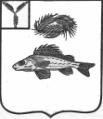 АДМИНИСТРАЦИЯДЕКАБРИСТСКОГО МУНИЦИПАЛЬНОГО ОБРАЗОВАНИЯЕРШОВСКОГО МУНИЦИПАЛЬНОГО РАЙОНА САРАТОВСКОЙ ОБЛАСТИРАСПОРЯЖЕНИЕот 28.02.2020 г.									№ 17О внесении изменений в распоряженииадминистрации Декабристскогомуниципального образования Ершовскогомуниципального района от 15.07.2019 № 34В соответствии с Федеральным законом от 05.04.2013 № 44-ФЗ «О контрактной системе в сфере закупок товаров, работ, услуг для государственных и муниципальных нужд», руководствуясь Уставом Декабристского муниципального образования Ершовского муниципального района, администрация Декабристского муниципального образования Ершовского муниципального района:Внести в распоряжение администрации Декабристского муниципального образования от 15.07.2019 года № 34 «О создании Единой комиссии по размещению закупок товаров, работ, оказание услуг для муниципальных нужд администрации Декабристского муниципального образования» следующие изменения и дополнения:В пункте 4.9.1 слова «семь дней» заменить словами «трех дней»;Пункт 4.9.6 после слов «низкую цену контракта,» дополнить словами «наименьшую сумму цен единиц товара, работы, услуги,»;В пункте 4.9.7 слова «частями 3 и 5 статьи 66 Закона» заменить словами «частями 3 или 3.1, 5, 8.2 статьи 66 Закона»; Пункт 4.9.9 после слов «низкую цену контракта,» дополнить словами «наименьшую сумму цен единиц товара, работы, услуги»; Пункт 4.10.2 после слов «о цене контракта,» дополнить словами «сумме цен единиц товара, работы, услуги,»; В пункте 4.10.3 слова «низкая цена товара, работы или услуги» заменить словами «низкая цена контракта, наименьшая сумма цен единиц товаров, работ, услуг»;В пункте 4.10.4 после слов «начальную (максимальную) цену,»  дополнить словами «начальную сумму цен единиц товара, работы, услуги,»; Пункт 4.10.5 пятый дефис дополнить словами «, наименьшей сумме цен единиц товара, работы, услуги;»Пункт 4.14.2 после слов «и предложена наиболее низкая цена контракта,» дополнить словами «сумме цен единиц товара, работы, услуги, следующие после предложенных победителем запроса котировок условий.». Разместить настоящее распоряжение на официальном сайте администрации Ершовского муниципального района.Глава Декабристского МО						/М.А. Полещук/